FIRST AID COURSE 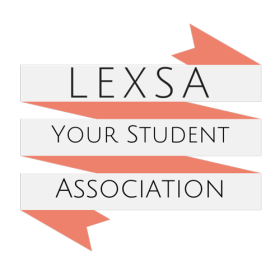 PAYMENT & REFUND POLICYAll current LEXSA members are eligible to register to attend a subsidised LEXSA organised First Aid Course, these are advertised when the Course becomes available.Payment is at time of sign up for First Aid Course, sign up closes four days before course is due to be held.Refunds or First Aid Course date transfers will only be given if a written request is received at LEXSA Office or by email lexsa@scu.edu.au  four days before course is due to be held.For exceptional circumstances where you are not able to contact LEXSA four days prior, each case will be looked at on individual merit.